Department of Psychiatry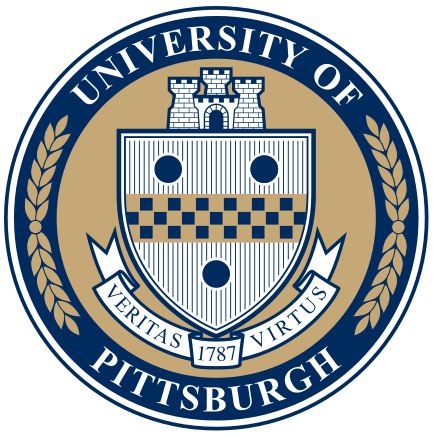 Research Review CommitteeCover Sheet Applications must be submitted to the Research Review Committee at least one month before the due date at the funding agency. Please e-mail a completed copy of this form together with your proposal to psychiatryrrc@upmc.edu.Please copy the PI on the e-mail if the proposal is submitted by an individual other than the PI. All Key Personnel should be aware that this proposal is being submitted.Application Title:Submission:  Original – please submit your grant proposal and this coversheet.  Resubmission – please submit your grant proposal, this coversheet, summary statement, and introduction page.  NIH “New” A0, previously twice reviewed – please submit your grant proposal, this coversheet, and Dr. Lewis’ additional departmental approval. Per NIH guidelines, no mention of earlier versions of this submission can be made in the application. For questions, please contact your grant specialist.Type of Review:Award Mechanism:Principal Investigator(s)Co-Investigator(s)Is this application relevant to the NIMH Research Domain Criteria (RDoC) initiative? If “yes,” please check Please suggest 3-5 reviewers who are not co-investigators and who have not been involved in writing the project. We ask that you confirm the willingness/availability of your suggested reviewers prior to listing them here. Please check the confirmed box for each reviewer who has agreed.Name(i.e. David Lewis, MD)E-mailDepartment(if not Psychiatry)University(if not Univ of Pgh)Name(i.e. David Lewis, MD) E-mailDepartment(if not Psychiatry)University(if not Univ of Pgh)Due DatesOffice of Grants and Contracts (OGC) 		 Funding Agency   Federal NIH   			  Federal Non-NIH    			   Foundation    			   Pharmaceutical / Industry Sponsored             Other  	If you selected “Other (specify)” for any of the above, please specify here      NameArea of ExpertiseE-mail AddressConfirmed